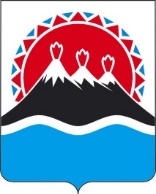 П О С Т А Н О В Л Е Н И ЕГУБЕРНАТОРА КАМЧАТСКОГО КРАЯ                  г. Петропавловск-КамчатскийВ соответствии с Законом Камчатского края от 29.03.2012 № 30 «О системе исполнительных органов государственной власти Камчатского края», постановлением Губернатора Камчатского края от 21.09.2020 № 171 «Об утверждении структуры исполнительных органов государственной власти Камчатского края»ПОСТАНОВЛЯЮ:1. Утвердить с 5 ноября 2020 года предельную штатную численность и предельный фонд должностных окладов в исполнительных органах государственной власти Камчатского края согласно приложению к настоящему постановлению.2. Руководителям исполнительных органов государственной власти Камчатского края в течение 3 рабочих дней со дня издания настоящего постановления внести соответствующие изменения в штатные расписания исполнительных органов государственной власти Камчатского края.3. Признать утратившими силу:постановление Губернатора Камчатского края от 26.12.2019 № 107 «О предельной штатной численности и предельном фонде должностных окладов в исполнительных органах государственной власти Камчатского края»;постановление Губернатора Камчатского края от 09.01.2020 № 3 «О внесении изменений в приложение к постановлению Губернатора Камчатского края от 26.12.2019 № 107 «О предельной штатной численности и предельном фонде должностных окладов в исполнительных органах государственной власти Камчатского края»;постановление Губернатора Камчатского края от 20.01.2020 № 8 «О внесении изменений в приложение к постановлению Губернатора Камчатского края от 26.12.2019 № 107 «О предельной штатной численности и предельном фонде должностных окладов в исполнительных органах государственной власти Камчатского края»;постановление Губернатора Камчатского края от 03.02.2020 № 16 «О внесении изменений в приложение к постановлению Губернатора Камчатского края от 26.12.2019 № 107 «О предельной штатной численности и предельном фонде должностных окладов в исполнительных органах государственной власти Камчатского края»;постановление Губернатора Камчатского края от 27.02.2020 № 28 «О внесении изменений в приложение к постановлению Губернатора Камчатского края от 26.12.2019 № 107 «О предельной штатной численности и предельном фонде должностных окладов в исполнительных органах государственной власти Камчатского края»;постановление Губернатора Камчатского края от 18.03.2020 № 35 «О внесении изменений в приложение к постановлению Губернатора Камчатского края от 26.12.2019 № 107 «О предельной штатной численности и предельном фонде должностных окладов в исполнительных органах государственной власти Камчатского края»;          7) постановление Губернатора Камчатского края от 27.03.2020 № 42                     «О внесении изменений в приложение к постановлению Губернатора Камчатского края от 26.12.2019 № 107 «О предельной штатной численности и предельном фонде должностных окладов в исполнительных органах государственной власти Камчатского края»;          8) постановление Губернатора Камчатского края от 03.04.2020 № 46                          «О внесении изменений в приложение к постановлению Губернатора Камчатского края от 26.12.2019 № 107 «О предельной штатной численности и предельном фонде должностных окладов в исполнительных органах государственной власти Камчатского края»;          9) постановление Губернатора Камчатского края от 10.04.2020 № 49 «О внесении изменений в приложение к постановлению Губернатора Камчатского края от 26.12.2019 № 107 «О предельной штатной численности и предельном фонде должностных окладов в исполнительных органах государственной власти Камчатского края»;          10) постановление Губернатора Камчатского края от 23.04.2020 № 60 «О внесении изменений в приложение к постановлению Губернатора Камчатского края от 26.12.2019 № 107 «О предельной штатной численности и предельном фонде должностных окладов в исполнительных органах государственной власти Камчатского края»;          11) постановление Губернатора Камчатского края от 01.06.2020 № 89 «О внесении изменений в приложение к постановлению Губернатора Камчатского края от 26.12.2019 № 107 «О предельной штатной численности и предельном фонде должностных окладов в исполнительных органах государственной власти Камчатского края»;         12) постановление Губернатора Камчатского края от 11.06.2020 № 98                      «О внесении изменения в приложение к постановлению Губернатора Камчатского края от 26.12.2019 № 107 «О предельной штатной численности и предельном фонде должностных окладов в исполнительных органах государственной власти Камчатского края»;        13) постановление Губернатора Камчатского края от 26.06.2020 № 111                 «О внесении изменения в приложение к постановлению Губернатора Камчатского края от 26.12.2019 № 107 «О предельной штатной численности и предельном фонде должностных окладов в исполнительных органах государственной власти Камчатского края»;        14) постановление Губернатора Камчатского края от 03.07.2020 № 117            «О внесении изменения в приложение к постановлению Губернатора Камчатского края от 26.12.2019 № 107 «О предельной штатной численности и предельном фонде должностных окладов в исполнительных органах государственной власти Камчатского края»;         15) постановление Губернатора Камчатского края от 06.08.2020 № 137 «О внесении изменения в приложение к постановлению Губернатора Камчатского края от 26.12.2019 № 107 «О предельной штатной численности и предельном фонде должностных окладов в исполнительных органах государственной власти Камчатского края»;         16) постановление Губернатора Камчатского края от 19.08.2020 № 143 «О внесении изменения в приложение к постановлению Губернатора Камчатского края от 26.12.2019 № 107 «О предельной штатной численности и предельном фонде должностных окладов в исполнительных органах государственной власти Камчатского края»;         17) постановление Губернатора Камчатского края от 26.10.2020 № 187 «О внесении изменения в приложение к постановлению Губернатора Камчатского края от 26.12.2019 № 107 «О предельной штатной численности и предельном фонде должностных окладов в исполнительных органах государственной власти Камчатского края».4. Настоящее постановление вступает в силу после дня его официального опубликования.Предельная штатная численность и предельный фонд должностных окладов в исполнительных органах государственной власти Камчатского края (за исключением Правительства Камчатского края)Пояснительная запискак проекту постановления Губернатора Камчатского края «О предельной штатной численности и предельном фонде должностных окладов в исполнительных органах государственной власти Камчатского края» Настоящий проект постановления Губернатора Камчатского края (далее – проект) разработан в рамках мероприятий, связанных с исполнением постановления Губернатора Камчатского края от 29.09.2020 № 178 «Об изменении структуры исполнительных органов государственной власти Камчатского края», на основании распоряжений Губернатора Камчатского края от 26.10.2020 № 1008-Р, № 1010-Р, № 1012-Р, № 1014-Р, № 1015-Р, № 1016-Р и с учетом перераспределения штатной численности исполнительных органов государственной власти Камчатского края, утвержденного решениями Рабочей группы по совершенствованию структуры Правительства Камчатского края и иных исполнительных органов государственной власти Камчатского края, а также сокращения 9 единиц вакантных должностей в отдельных исполнительных органах государственной власти Камчатского края (протоколы от 23.10.2020 № 1, 2). Проектом вносятся изменения, касающиеся утверждения предельной штатной численности и предельного фонда должностных окладов работников в следующих исполнительных органах государственной власти Камчатского края:Аппарат Губернатора и Правительства Камчатского края;Министерство здравоохранения Камчатского края;Министерство имущественных и земельных отношений Камчатского краяМинистерство инвестиций, промышленности и предпринимательства Камчатского края;Министерство культуры Камчатского края;Министерство образования Камчатского края;Министерство социальной благополучия и семейной политики Камчатского края;Министерство специальных программ Камчатского края;Министерство строительства и жилищной политики Камчатского края;Министерство жилищно-коммунального хозяйства и энергетики Камчатского края;Министерство труда и развития кадрового потенциала Камчатского краяМинистерство туризма Камчатского края; Министерство цифрового развития Камчатского края;Министерство экономического развития и торговли Камчатского края.Для реализации настоящего проекта не потребуется дополнительных средств краевого бюджета.Проект размещен на Едином портале проведения независимой антикоррупционной экспертизы и общественного обсуждения проектов нормативных правовых актов Камчатского края (htths://npaproject.kamgov.ru)              28 октября 2020 года для обеспечения возможности проведения в срок до 7 ноября 2020 года независимой антикоррупционной экспертизы.Проект не подлежит оценке регулирующего воздействия в соответствии с постановлением Правительства Камчатского края от 06.06.2013 № 233-П «Об утверждении Порядка проведения оценки регулирующего воздействия проектов нормативных правовых актов Камчатского края и экспертизы нормативных правовых актов Камчатского края».[Дата регистрации]№[Номер документа]О предельной штатной числен-ности и предельном фонде должностных окладов в исполни-тельных органах государственной власти Камчатского краяГубернатор Камчатского края[горизонтальный штамп подписи 1]В.В. СолодовПриложениек постановлению ГубернатораКамчатского краяот ___________ № ____Наименование исполнительного органа государственной власти Камчатского краяПредельная штатная численность(в том числе должности, не являющиеся должностями гражданской службы)Предельный фонд должностных окладов (в рублях)Аппарат Губернатора и Правительства Камчатского края145 (40)1 130 344Администрация Корякского округа13 (10)81 840министерства:Министерство жилищно-коммунального хозяйства и энергетики Камчатского края24 (2)194 613Министерство здравоохранения Камчатского края54 (14)472 076Министерство имущественных и земельных отношений Камчатского края35 (9)268 288Министерство инвестиций, промышленности и предпринимательства Камчатского края22 (11)164 385Министерство культуры Камчатского края19 (12)157 261Министерство образования Камчатского края53 (28)474 872Министерство природных ресурсов и экологии Камчатского края19 (2)152 168Министерство рыбного хозяйства Камчатского края14 (2)113 108Министерство сельского хозяйства, пищевой и перерабатывающей промышленности Камчатского края23 (3)184 613Министерство социальной благополучия и семейной политики Камчатского края41 (7)329 805Министерство специальных программ Камчатского края18 (2)144 170Министерство спорта Камчатского края16 (5)140 140Министерство строительства и жилищной политики Камчатского края37 (12)282 752Министерство транспорта и дорожного строительства Камчатского края17 (1)145 789Министерство территориального развития Камчатского края13 (2)107 272Министерство труда и развития кадрового потенциала Камчатского края36 (7)279 267Министерство туризма Камчатского края760 076Министерство финансов Камчатского края39328 556Министерство цифрового развития Камчатского края18 (4)147 759Министерство экономического развития и торговли Камчатского края33 (10)252 235агентства, службы:Агентство записи актов гражданского состояния и архивного дела Камчатского края71 (48)382 515Агентство лесного хозяйства Камчатского края69 (16)491 725Агентство по ветеринарии Камчатского края10 (3)77 173Агентство по внутренней политике Камчатского края14119 893Агентство по делам молодежи Камчатского края6 (4)44 892Агентство по обеспечению деятельности мировых судей Камчатского края85 (4)533 276Агентство по обращению с отходами Камчатского края8 (6)57 494Региональная служба по тарифам и ценам Камчатского края25 (4)201 680Служба охраны объектов культурного наследия Камчатского края4(2)30 468инспекции:Государственная жилищная инспекция Камчатского края25 (20)165 574Государственная инспекция по контролю в сфере закупок Камчатского края8 (2)59 109Инспекция государственного строительного надзора Камчатского края18 (13)126 542Инспекция государственного технического надзора Камчатского края11 (1)82 088Инспекция государственного экологического надзора Камчатского края12 (10)83 686